En                 , a     de                   de Fdo.: Remitir la ficha a  del Gobierno en MadridPor correo electrónico:   gtelegrafico.madrid@correo.gob.esPor correo postal: C/ Miguel Ángel, 25. 28010-Madrid.Por fax: 91 272 9190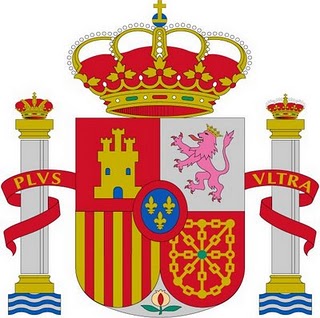 GOBIERNO DE ESPAÑAGOBIERNO DE ESPAÑADELEGACIÓN DEL GOBIERNO                                    EN MADRIDGOBIERNO DE ESPAÑADATOS IDENTIFICATIVOS DEL SOLICITANTENombre del Centro de Día, Residencia, Centro de Mayores, Asociación, etc…:Dirección:Localidad:Teléfono de contacto:Fax:Correo electrónico:ACCIÓN DEMANDADA (Marcar con una X la opción deseada)ACCIÓN DEMANDADA (Marcar con una X la opción deseada)Charlas informativas dirigidas a las personas mayores.Reuniones con profesionales al servicio de los centros visitados, familiares, asociaciones de personas mayores, etc…, en las que expertos policiales les ofrecerán asistencia técnica y apoyo sobre problemas de seguridad que implican mayor riesgo para las personas mayores, así como buscar soluciones.Reuniones con organismos y entidades implicados en la seguridad de nuestros mayores (entidades financieras, centros de difusión de alarmas, centros sanitarios, etc…), en las que expertos policiales facilitarán información y orientación sobre problemas de seguridadNúmero aproximado de asistentes: